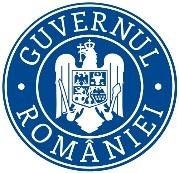 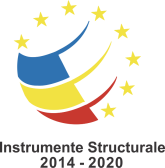 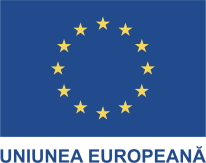 Data: 29.01.2024ANUNŢ DE FINALIZARE PROIECT„ Asigurarea mobilierului necesar personalului MIPE în gestionarea POAD”cod proiect 131810, D.F. nr. 80685/19.07.2022  În luna iulie 2022 a fost semnată Decizia de finanțare nr. 80685/19.07.2022 pentru proiectul „Asigurarea mobilierului necesar personalului MIPE în gestionarea POAD”, Cod proiect MySMIS 131810, finanțat din Programul Operațional Capital Uman 2014-2020. Obiectivul general al proiectului a constat în sprijinirea MIPE în gestionarea și implementarea POAD prin asigurarea necesarului de mobilier.Obiectivele specifice: Asigurarea mobilierului necesar pentru desfășurarea activității personalului care gestionează POAD  Beneficiar: Ministerul Investițiilor și Proiectelor Europene /Direcția Generală Achiziții Publice și Servicii InterneValoarea totală a proiectului: 167.448,95 lei, din care 142.331,61 lei finanțare nerambursabilăDurată proiect: 22 luni, respectiv de la 01 martie 2022 - 31 decembrie 2023.Date de contact: e-mail contact.minister@mfe.gov.ro.“Proiect finanţat din Programul Operațional Ajutorarea Persoanelor Defavorizate”	